Številka: 410-125/2016Datum:   8. 9. 2016Zadeva: 	Letni program dela, ki vključuje finančni načrt javnega zavoda za spodbujanje podjetništva in razvojne projekte Občine Izola za leto 2016Občina Izola je ustanoviteljica Javnega zavoda za spodbujanje podjetništva in razvojne projekte Občine Izola. Ustanovitveni akt je Odlok o ustanovitvi Javnega zavoda za spodbujanje podjetništva in razvojne projekte Občine Izola (Uradne objave Občine Izola, št. 9/16 - v nadaljevanju: Odlok).Javni zavoda za spodbujanje podjetništva in razvojne projekte Občine Izola (v nadaljevanju: JZP Izola) je bil vpisan v sodni register 28.4.2016. Z istim datumom je bil imenovan tudi vršilec dolžnosti direktorja zavoda, ki je opravljal tekoče posle do 28.7.2016. Dne 29.7.2016 je bil imenovan direktor zavoda s polnimi pooblastili, ki je v avgustu 2016 pričel s pripravo letnega programa dela zavoda za leto 2016, ki vključuje tudi finančni načrt JZP Izola. V skladu z določili 19. člena Odloka o ustanovitvi zavoda in na podlagi 23. člena statuta je Svet JZP Izola, na svoji 2. redni seji dne 6. 9. 2016 sprejel letni program dela, ki vključuje finančni načrt. V skladu  z 19. členom ustanovitvenega akta je JZP Izola predložil Sklep o sprejemu letnega programa dela, ki vključuje finančni načrt v soglasje Občinskemu svetu (Sklep je priložen v prilogi).Članom Občinskega sveta predlagam, da Letni program dela, ki vključuje finančni načrt Javnega zavoda za spodbujanje podjetništva in razvojne projekte Občine Izola za leto 2016 obravnavajo in podajo nanj soglasje.Prilogi:predlog sklepa;Letni program dela, ki vključuje finančni načrt JZP Izola za leto 2016;Sklep o sprejemu Letnega programa dela, ki vključuje finančni načrt JZP Izola.Številka: 410-125/2016Datum:Na podlagi 29. člena Zakona o lokalni samoupravi (Uradni list RS, št. 94/07 – UPB, 76/08, 79/09, 51/10, 40/12 – ZUJF in 14/15 – ZUUJFO), 19. člena Odloka o ustanovitvi javnega zavoda za spodbujanje podjetništva in razvojne projekte Občine Izola(Uradne objave Občine Izola, št. 9/16) in 30. člena Statuta Občine Izola (Uradne objave Občine Izola, št. 15/99, 17/12 in 6/14) je Občinski svet Občine Izola na svoji …..  redni seji, dne ......................., sprejel naslednjiS  K  L  E  P1.Občinski svet Občine Izola daje soglasje k Letnemu programu dela, ki vključuje finančni načrt javnega zavoda za spodbujanje podjetništva in razvojne projekte Občine Izola za leto 2016.2.Ta sklep velja takoj.Sklep prejmejoJZP Izola;Urad za družbene dejavnosti.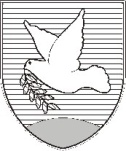 OBČINA IZOLA – COMUNE DI ISOLAŽUPAN – SINDACOSončno nabrežje 8 – Riva del Sole 86310 Izola – IsolaTel: +386 5 66 00 100, Fax: +386 5 66 00 110E-mail: posta.oizola@izola.siInternet: www.izola.siOBČINSKI SVET OBČINE IZOLAČlanom Občinskega svetaSončno nabrežje 86310 IZOLAPripravil:Urad za družbene dejavnostiVodja uradaMiran ŽLOGARŽupanmag. Igor KOLENC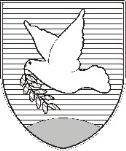 OBČINA IZOLA – COMUNE DI ISOLA                                              PREDLOGOBČINSKI SVET – CONSIGLIO COMUNALESončno nabrežje 8 – Riva del Sole 86310 Izola – IsolaTel: 05 66 00 100, Fax: 05 66 00 110E-mail: posta.oizola@izola.siWeb: http://www.izola.si/Županmag. Igor KOLENC